Publicado en Hondarribia-Guipúzcoa el 21/02/2024 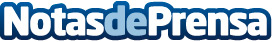 Circuito Red-Corriendo el Medievo: una oportunidad única de mezclar un viaje histórico con el deporteLa Red de Ciudades y Villas Medievales invita a personas a quienes les encanta correr, y al mismo tiempo viajar para hacerlo, a paladear un circuito de carreras pedestres en siete de las localidades más bellas de la Península Ibérica, unidas, todas ellas, por su pasado medieval. En cada una de las siete carreras de este año se sortea un viaje para dos personas a una ciudad distinta a la anfitriona de la carreraDatos de contacto:Javier BravoBravocomunicacion606411053Nota de prensa publicada en: https://www.notasdeprensa.es/circuito-red-corriendo-el-medievo-una Categorias: Viaje Historia País Vasco Turismo Otros deportes Patrimonio http://www.notasdeprensa.es